HATHERSAGE PARISH COUNCILClerk – Mr. Steve Wyatt, Heart of Hathersage, Main Road, Hathersage, Derbyshire, S32 1BBMob: 07 432 422 470 Email: clerk@hathersageparishcouncil.gov.uk  30th July 2020To the Members of Hathersage Parish Council.Dear Councillor, You are summoned to attend the on-line meeting of Hathersage Parish Council at 7:30pm on Tuesday 4th August 2020. Join Zoom Meeting https://us02web.zoom.us/j/9491678155 Meeting ID: 949 167 8155The Agenda for the meeting is set out below. Yours sincerely,Clerk for Hathersage Parish Council  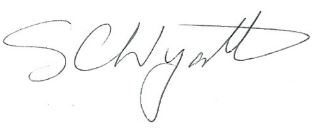 AGENDA1To receive apologies for absence.2To decide any variation in the order of business.3Declaration of Members Interests.4Public Participation.a)A period of not more than ten minutes will be made available for members of the public and Members of the Council to comment on any matter. b)If the Police Liaison Officer, a County Council or District Council Member is in attendance they will be given the opportunity to raise any relevant matter.5Confirmation of Minutes of HPC meeting of 7th July 2020 and to note any matters arising.  6Financial Matters – RFO’s Report.6.1To Receive statement of accounts.6.2To approve accounts for payment.6.3To note account scrutiny arrangements and approve signatories for 1st September meeting from the agreed schedule to approve and pay wages and any urgent items between this and the 1st September meeting.6.4To review and approve the invoice from Ian Nicks for his work on the pool refurbishment works.6.5To consider and agree future HPC actions for furloughing pool staff should a lock down occur at short notice.6.6Approval of purchase of a new laptop for the pool at up to £450 (Ex VAT) and upgrade to Microsoft 365 Family £79.99 until May 2022.6.7Review and re-approval of the Scheme of Delegation.Break for KGF Business.Committees and Working Groups7Swimming Pool Committee. To receive minutes of recent meetings.7.1Pumping and filtration upgrade – project update.8Recreation Committee. To receive minutes of recent meetings.8.1A decision is required on the renewal of the playing field service level agreement.8.2Confidential item - Bowling Green access.8.3See-saw beam removal due to being beyond safe repair, the vertical pole remains in situ – decision required to remove or leave.8.4To consider a quote for trimming a Hazel bush on the playing field that overhangs a neighbour’s garden.8.5Trimming of the Memorial Tree in the Playing Field.9Planning Committee – To receive minutes of recent meetings.10Amenities Committee – To receive minutes of recent meetings.10.1Update on covered seating and planters.10.2A decisions is required on the funding by HPC of the removal of grass cuttings from the bund, Jaggers Lane.10.3To discuss deterring motorcycle parking on the HoH.10.4To discuss the possible replacement of the flushing system of the toilets at HoH due to the current system being temperamental.11Transport Committee – To receive minutes of recent meetings12HR Committee – To receive minutes of recent meetings.13Website Update – To receive any report of the Website Working Group.14Burial Ground Committee – To receive minutes of recent meetings.15Clerk’s Report/Correspondence –                                    15.1A decision is required: on the request for a donation of £300 to fund publicity by the Hope Valley Climate Action Group (HVCAG); and HPC support for the Safe Roads, Green Villages campaign of HVCAG. HPC representatives invited to a Zoom call (date tba) for the latter have been requested.15.2To consider a request to donate to the campaign to ban the sale of single use BBQs in the area.15.3To consider a request for a donation of £300 from Hathersage Scout Group to part fund the provision of outdoor hand washing facilities at the scout hut.16Village Matters16.1Hedges obstructing footpaths.17Memorial Hall - To receive Memorial Hall Management Committee Minutes.18To note DALC circulars and other items circulated.19To confirm the next HPC on-line meeting will be at 7.30 pm Tuesday 1st September 2020.20To note items for the 1st September 2020 agenda.